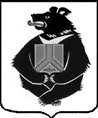 СОВЕТ ДЕПУТАТОВЧЕКУНДИНСКОГО СЕЛЬСКОГО   ПОСЕЛЕНИЯВерхнебуреинского муниципального районаХабаровского краяРЕШЕНИЕ          18.10.2019               60__________________№_______                             п. ЧекундаО внесении изменений в Положение «Об установлении земельного налога на территории Чекундинского сельского поселения Верхнебуреинского муниципального района Хабаровского края», утвержденное решением Совета депутатов Чекундинского сельского поселения Верхнебуреинского муниципального района от 30.10.2014г. № 34 «Об установлении земельного налога на территории Чекундинского сельского поселения Верхнебуреинского муниципального района»В соответствии с пунктом 2 статьи 387, пунктом 5 статьи 391, абзацами 3 и 4 подпункта 1 пункта 1 статьи 394 Налогового кодекса Российской Федерации, Совет депутатов Чекундинского сельского поселения Верхнебуреинского муниципального района Хабаровского края    РЕШИЛ:   	1. Внести в Положение «О земельном налоге на территории Чекундинского сельского поселения Верхнебуреинского муниципального района Хабаровского края», утвержденное решением Совета депутатов Чекундинского сельского поселения Верхнебуреинского муниципального района Хабаровского края от 30.10.2014 № 34 «Об установлении земельного налога на территории Чекундинского сельского поселения Верхнебуреинского муниципального района» следующие изменения:Раздел 2. «Налоговые ставки» в подпункте 2.1. абзацы 3 и 4 изложить в новой редакции:- занятых жилищным фондом и объектами инженерной инфраструктуры жилищно-коммунального комплекса (за исключением доли в праве на земельный участок, приходящейся на объект, не относящийся к жилищному фонду и к объектам инженерной инфраструктуры жилищно-коммунального комплекса) или приобретенных (предоставленных) для жилищного строительства (за исключением земельных участков, приобретенных (предоставленных) для индивидуального жилищного строительства, используемых в предпринимательской деятельности);- не используемых в предпринимательской деятельности, приобретенных (предоставленных) для ведения личного подсобного хозяйства, садоводства или огородничества, а также земельных участков общего назначения, предусмотренных Федеральным законом от 29 июля 2017 года N 217-ФЗ "О ведении гражданами садоводства и огородничества для собственных нужд и о внесении изменений в отдельные законодательные акты Российской Федерации";1.2. Раздел 3. «Налоговые льготы» дополнить подпунктом 3.3. следующего содержания:«3.3. Налоговая база уменьшается на величину кадастровой стоимости 600 квадратных метров площади земельного участка, находящегося в собственности, постоянном (бессрочном) пользовании или пожизненном наследуемом владении налогоплательщиков, в отношении категорий, указанных в пункте 5 статьи 391 Налогового кодекса Российской Федерации.».2. Контроль за исполнением настоящего решения возложить на председателя Совета депутатов Чекундинского сельского поселения А.И. Зацемирного.3. Настоящее решение вступает в силу после его официального опубликования (обнародования).Глава, Председатель Совета депутатовЧекундинского сельского поселения                                         А.И. Зацемирный